Wykaz aktywności wolontariackich realizowanych w Szkole Podstawowej nr 350 im. Armii Krajowej w Warszawie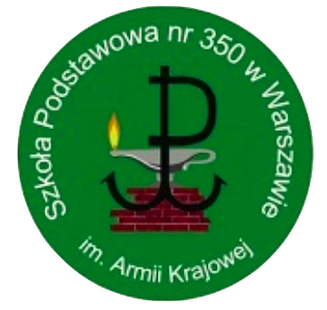 Szkoła Podstawowa nr 350 im. Armii Krajowejul. Irzykowskiego 1a, 01-317 Warszawa, tel. 22 664-61-93sp350@eduwarszawa.plsp350.edupage.orgL.p.Rodzaj działania Liczba godzin wpisywana do Dzienniczka Wolontariusza1Przekazanie rzeczy na zbiórki wolontariackie organizowane w szkole. (np.: artykuły spożywcze i higieniczne dla potrzebujących osób,  artykuły papiernicze dla chorych dzieci, ciasta i własnoręcznie wykonane dekoracje na kiermasz świąteczny,  zbiórka dla schronisk dla zwierząt, itp.)1 lub 2 w zależności od ilości dostarczonych przedmiotów2Sprzątanie kwater powstańczych.W zależności od przepracowanych godzin (nie liczy się czas dojazdu).3Spędzanie czasu z młodszymi kolegami w przedszkolu/świetlicy/klasach 1-3.(np.: czytanie książek/pomoc w nauce/zabawa, itp.) W zależności od przepracowanych godzin.4Pomoc przy organizacji i/lub obsłudze turniejów sportowych.W zależności od przepracowanych godzin.5Pomoc przy organizowaniu wydarzeń szkolnych. (np.: akcje/apele/zbiórki/kiermasze/projekty/przedstawienia, itp.)W zależności od przepracowanych godzin.6Udział w wydarzeniach szkolnych. (np.: apele/projekty/przedstawienia, itp.)W zależności od przepracowanych godzin7Pomoc przy pakowaniu rzeczy i ich transporcie do właściwej instytucji.W zależności od przepracowanych godzin8Pomoc przy porządkowaniu pomieszczeń szkolnych.(np. magazynku ze sprzętem sportowym, sal lekcyjnych, dekoracja korytarzy, itp.)W zależności od przepracowanych godzin9Pomoc przy porządkowaniu zewnętrznego terenu szkoły.(np. ogrodu zmysłów, stanowiska do skoku w dal, placów zabaw, itp.)W zależności od przepracowanych godzin10Pomoc w bibliotece.(np. układanie książek, obkładanie książek, dekoracja biblioteki, udział w  przedstawieniach organizowanych przez bibliotekę itp.)W zależności od przepracowanych godzin